Publicado en Madrid el 06/09/2021 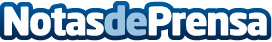 Cómo pasar tiempo al aire libre con la familia según Carlos Gilberto Vieira HernándezEl estudio se realizó con personas de América Latina y el Caribe donde muestra lo que más les gusta tras la pandamiaDatos de contacto:Alvaro Lopez629456410Nota de prensa publicada en: https://www.notasdeprensa.es/como-pasar-tiempo-al-aire-libre-con-la-familia_1 Categorias: Gastronomía Viaje Sociedad Entretenimiento Ocio para niños http://www.notasdeprensa.es